Šim dokumentam grozījumu navŅemot vērā, ka LU personāla zinātniskās publikācijas un izdevējdarbība ir galvenais zinātniskās darbības kvalitātes rādītājs,uzsverot, ka LU personāla darba uzdevums ir izstrādāt un publicēt zinātniskās publikācijas (raksti, ziņojumi, zinātniskās grāmatas, t.sk. monogrāfijas vai citi autora darbi drukātā vai elektroniskā formā), savukārt LU uzdevums ir atbalstīt personālu publikāciju izstrādē, uzskaitē un izplatīšanā,atzīstot, ka nolūkā palielināt LU kā zinātniskās institūcijas un LU personāla atpazīstamību un starptautisko sadarbību ir svarīgi nodrošināt LU personāla zinātnisko publikāciju uzskaiti, saglabāšanu un veicināt zinātniskās darbības rezultātu publicēšanu,LU Senāts ir pieņēmis zemāk minētās vadlīnijas.LU iesaka publicēt zinātniskās publikācijas izdevumos, kas iekļauti starptautiskās citējamības datu bāzēs Scopus vai Web of Science ar iespējami augstāku ietekmes faktoru. LU personāls var savas zinātniskās publikācijas ievietot izdevumos, kas ir iekļauti citās jaunās paaudzes datu bāzēs, kas nodrošina ietekmes faktora aprēķināšanu. LU atbalsta atvērtās piekļuves politiku. LU iesaka publicēt LU organizēto starptautisko konferenču labākos rakstus (referātus) starptautiskajā zinātnisko rakstu datu bāzē iekļauta žurnāla speciālā sējumā vai konferences rakstu krājumā, indeksētā Scopus vai Web of Science datu bāzē. LU atbalsta zinātnisku publikāciju veidošanu latviešu valodā, jo tas veicina zinātniskās terminoloģijas izveidi un latviešu valodas izkopšanu, kas ir nacionālās valsts un izglītības pastāvēšanas un dinamiskas attīstības būtisks nosacījums.  LU atbalsta monogrāfiju publicēšanu, it īpaši ja tās publicētas starptautiski plaši atzītās izdevniecībās, piemēram, Cambridge UP, Oxford UP, Princeton UP, Routledge & Palgrave Macmillan.LU izstrādā Akadēmiskā apgāda publicēšanas politiku, tajā iekļaujot autoratlīdzības noteikšanas kārtību LU personālam. LU Akadēmiskais apgāds izdod un popularizē kvalitatīvu zinātnisko literatūru, nepieciešamības gadījumā nodrošinot anonīmu recenzēšanu, veicina latviešu valodas zinātniskās terminoloģijas attīstību, kā arī nodrošina starptautiski recenzētu LU personāla darbu izdošanu svešvalodās. LU atbalsta LU struktūrvienību publicētos zinātnisko rakstu žurnālus, jo sevišķi augstas kvalitātes žurnālus, kas indeksēti starptautiskajās zinātnisko rakstu datu bāzēs, tai skaitā žurnālus, kas veltīti Latvijas vēstures un kultūras un latviešu valodas pētījumiem. Žurnālu sākotnēji indeksē starptautiskajās datu bāzēs (piem., EBSCO, Emerald, Springer, PubMed), piecu gadu laikā panākot žurnāla iekļaušanu starptautiskās citējamības datu bāzēs Web of Science vai SCOPUS. Žurnāliem, kas nav indeksēti starptautiskajās datu bāzēs, vajadzētu atbilst vismaz šādiem kvalitātes rādītājiem: žurnāls sniedz nozīmīgu akadēmisku pienesumu attiecīgajā zinātnes nozarē, ko apliecina nozares ekspertu grupa; žurnālā ievietotos rakstus recenzē divi anonīmi recenzenti; žurnālā ievietotie raksti atbilst žurnāla nozarei un noteiktajiem mērķiem; citējamības datu bāzēs ievietoto žurnālu raksti ir citēti; visiem rakstiem ir kopsavilkumi, bet latviešu valodā iznākošajiem žurnāliem kopsavilkums ir arī angļu valodā; žurnāla redkolēģijā ir iekļauti atbilstošo zinātņu nozaru pārstāvji no ārvalstīm; žurnālā ievietoto rakstu autori ir no Latvijas un ārvalstīm un katrā numurā vismaz 50% rakstu autoru nav LU personāls vai doktoranti; žurnāls iznāk regulāri, atbilstoši noteiktajam izdošanas biežumam, bez pārtraukumiem un ne retāk kā divas reizes gadā; žurnālam ir sava viegli pārlūkojama tīmekļa vietne.LU organizē kursus par publikāciju sagatavošanu, tajā skaitā doktorantūras skolu ietvaros, kā arī kursus par informācijas meklēšanu starptautiskās datu bāzēs. LU regulāri nodrošina LU personāla publikāciju ievietošanu LUIS platformā no starptautiskajām zinātnisko rakstu datu bāzēm. LU novērtē un motivē veiksmīgāko zinātnisko publikāciju autorus. Lai veicinātu LU personāla publikāciju atpazīstamību, ir svarīgi norādīt publikācijas autora piederību LU, norādot arī LU struktūrvienību. Ja pētījuma rezultāti ir iegūti un publikācija ir izveidota, īstenojot projektu, tad informācija par piederību projektam ir jānorāda publikācijā.LU e-resursu repozitorijs (https://dspace.lu.lv/dspace/) nodrošina publikāciju un zinātnisko datu pašarhivēšanu.  LU veicina personāla atpazīstamību starptautiskajā elektronisko publikāciju vidē un tādēļ rekomendē publikāciju un zinātnisko datu ievietošanu arī citos repozitorijos vai starptautiski pieejamās datu bāzēs, kā, piemēram, Research Gate, Mendeley, Mendeley data, Zenodo, Arxiv, Academia,edu u.tml.LU veicina zinātniskās darbības rezultātu elektronisko publicēšanu. Elektronisko publikāciju identificēšanai LU publicētajām elektroniskajām vienībām (žurnālu rakstiem, grāmatu nodaļām, attēliem u.c. vienībām) nodrošina unikāla identifikatora Digital Object Identificator (DOI) piešķiršanu.Senāta priekšsēdētājs						M. KļaviņšSenāta sekretāre						I. UpacereLATVIJAS UNIVERSITĀTE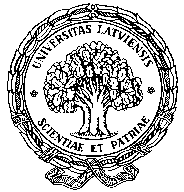 Latvijas Universitātes zinātniskās publicēšanās un izdevējdarbības vadlīnijasAPSTIPRINĀTSar Senāta 09.01.2017. lēmumu Nr. 68